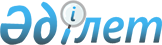 Об утверждении перечня работодателей, предлагающих организацию рабочих мест для прохождения молодежной практики на 2012 год
					
			Утративший силу
			
			
		
					Постановление акимата Есильского района Северо-Казахстанской области от 30 января 2012 года N 41. Зарегистрировано Департаментом юстиции Северо-Казахстанской области 13 февраля 2012 года N 13-6-186. Утратило силу - постановлением акимата Есильского района Северо-Казахстанской области от 21 мая 2012 года N 194

      Сноска. Утратило силу - постановлением акимата Есильского района Северо-Казахстанской области от 21.05.2012 N 194      В соответствии с подпунктом 13) пункта 1 статьи 31 Закона Республики Казахстан от 23 января 2001 года № 148 «О местном государственном управлении и самоуправлении в Республике Казахстан», подпунктом 5-7) статьи 7, статьей 18-2 Закона Республики Казахстан от 23 января 2001 года № 149 «О занятости населения», Правилами организации и финансирования молодежной практики, утвержденными постановлением Правительства Республики Казахстан от 19 июня 2001 года № 836, акимат района ПОСТАНОВЛЯЕТ:



      1. Утвердить прилагаемый Перечень работодателей, предлагающих организацию рабочих мест для прохождения молодежной практики безработных граждан из числа выпускников организаций технического и профессионального образования, послесреднего и высшего образования на 2012 год.26 000



      2. Контроль за исполнением настоящего постановления возложить на заместителя акима района Едресова К.К.



      3. Настоящее постановление вводится в действие по истечении десяти календарных дней после дня его первого официального опубликования.      И.о. акима Есильского района               М. Шунгульшин      СОГЛАСОВАНО:      Директор

      Есильского районного филиала

      Северо-Казахстанской области

      государственного учреждения

      «Республиканский методический центр

      фитосанитарной диагностики и прогнозов»

      Комитета государственной инспекции

      в агропромышленном комплексе

      Министерства сельского хозяйства

      Республики Казахстан                       Бозбалаева Н.И.      Начальник Республиканского

      государственного учреждения

      «Центр обслуживания населения

      Северо-Казахстанской области»

      Комитета по контролю автоматизации

      государственных услуг и координации

      деятельности Центров обслуживания

      населения Министерства связи и информации

      Республики Казахстан                       Бужукаев Ж.С.      Начальник

      государственного учреждения

      «Отдел внутренних дел Есильского района

      Департамента внутренних дел

      Северо-Казахстанской области»              Ибраев А.Б.      Председатель

      Есильского районного суда                  Касеинов Б.Б.      Первый заместитель председателя

      Есильского районного филиала

      «Северо-Казахстанской области

      Общественного объединения

      «Народно-Демократическая

      партия «Нұр Отан»                          Мукашев Т.К.      Начальник

      государственного учреждения

      «Управление юстиции Есильского района

      Департамента юстиции Северо-Казахстанской

      области Министерства юстиции

      Республики Казахстан»                      Николаев Ю.А.      Начальник

      государственного учреждения

      «Отдел по делам обороны Есильского района

      Северо-Казахстанской области»              Сулейменов С.А.      Начальник

      Есильского территориального отдела

      Департамента по исполнению судебных актов

      Северо-Казахстанской области               Садвакасов А.А.      Директор

      государственного учреждения

      «Есильский районный архив»                 Умбетова Л.Н.

Приложение

Утверждено

постановлением акимата района

от 30 января 2012 года № 41 Перечень работодателей, предлагающих организацию рабочих мест для прохождения молодежной практики на 2012 год
					© 2012. РГП на ПХВ «Институт законодательства и правовой информации Республики Казахстан» Министерства юстиции Республики Казахстан
				№Наименование

работодателяКоли

чество

органи

зуемых

рабочих

местпро

фес

сия

(специ

аль

ность)продол

житель

ность

молодеж

ной

практи

ки в ме

сяцахразмер

месячной

заработ

ной

платы1Государственное учреждение «Отдел предпринимательства Есильского района Северо-Казахстанской области» (по согласованию)1экономи

ка6 мес.26 0002Государственное учреждение «Есильский районный архив» (по согласованию)3делопро

извод

ство и

архиво

ведение6 мес.26 0003Государственное учреждение «Детско-юношеская спортивная школа Есильского района» (по согласованию)1физичес

кая

куль

тура и

спорт6 мес.26 0004Есильский районный филиал Северо-Казахстанской области Государственного учреждения "Республиканский методический центр фитосанитарной диагностики и прогнозов» Комитета государственной инспекции в агропромышленном комплексе Министерства сельского хозяйства Республики Казахстан (по согласованию)1казах

ский

язык и

литера

тура6 мес.26 0005Государственное учреждение «Аппарат акима Есильского района Северо-

Казахстанской области» (по согласованию)1казах

ский

язык и

литера

тура6 мес.26 0001делопро

извод

ство и

архиво

ведение6 мес.26 0001экономи

ка6 мес.26 0006Республиканское государственное учреждение «Центр обслуживания населения Северо-Казахстанской области» Комитета по контролю автоматизации государственных услуг и координации деятельности Центров обслуживания населения Министерства связи и информации Республики Казахстан (по согласованию)2юриспру

денция6 мес.26 0007Государственное учреждение «Отдел культуры и развития языков Есильского района Северо-

Казахстанской области» (по согласованию)1юриспру

денция6 мес.26 0001казах

ский

язык и

литера

тура6 мес.26 0008Государственное учреждение «Отдел внутренней политики Есильского района Северо-Казахстанской области» (по согласованию) 1экономи

ка6 мес.26 0001филоло

гия6 мес.26 0009Государственное учреждение "Отдел по делам обороны Есильского района Северо-Казахстанской области" (по согласованию)2юриспру

денция6 мес.26 0002делопро

извод

ство и

архиво

ведение6 мес.26 0001учет и

аудит6 мес.26 0001финансы6 мес.26 00010Государственное учреждение "Управление юстиции Есильского района Департамента юстиции Северо-

Казахстанской области Министерства юстиции Республики Казахстан" (по согласованию) 6делопро

извод

ство и

архиво

ведение6 мес.26 00011Государственное учреждение "Аппарат акима Явленского сельского округа Есильского района Северо-Казахстанской области" ( по согласованию)2учет и аудит6 мес.26 00012Государственное учреждение "Александровская средняя школа" (по согласованию)1делопро

извод

ство и

архиво

ведение6 мес.26 0001вычисли

тельная

техника

и про

грам

мное

обеспе

чение6 мес.26 0001перевод

ческое

дело6 мес.26 00013Государственное учреждение "Аппарат акима Петровского сельского округа Есильского района Северо-Казахстанской области (по согласованию)1вычисли

тельная

техника

и про

грам

мное

обеспе

чение6 мес.26 00014Государственное учреждение "Аппарат акима Покровского сельского округа Есильского района Северо-Казахстанской области" (по согласованию)1вычисли

тельная

техника

и про

грам

мное

обеспе

чение6 мес.26 0001учет и аудит26 00015Государственное учреждение "Покровская средняя школа" (по согласованию)1строи

тель

ство и

эксплуа

тация

зданий и соо

ружений6 мес.26 0001вычисли

тельная

техника

и про

грам

мное

обеспе

чение6 мес.26 00016Государственное учреждение "Аппарат акима Ильинского сельского округа Есильского района Северо-Казахстанской области" (по согласованию)2экономи

ка6 мес.26 0001делопро

извод

ство и

архиво

ведение6 мес.26 00017Государственное учреждение "Аппарат акима Николаевского сельского округа Есильского района Северо-Казахстанской области (по согласованию)1учет и аудит6 мес.26 00018Государственное учреждение "Аппарат акима Ясновского сельского округа Есильского района Северо-Казахстанской области" (по согласованию)1вычисли

тельная

техника

и про

грам

мное

обеспе

чение6 мес.26 0001экономи

ка6 мес.26 00019Государственное учреждение "Аппарат акима Алматинского сельского округа Есильского района Северо-Казахстанской области (по согласованию)1вычисли

тельная

техника

и про

грам

мное

обеспе

чение6 мес.26 00020Государственное учреждение "Отдел занятости и социальных программ Есильского района Северо-

Казахстанской области" (по согласованию)1вычисли

тельная

техника

и про

грам

мное

обеспе

чение6 мес.26 0002учет и аудит6 мес.26 0001делопро

извод

ство и

архиво

ведение6 мес.26 00021Государственное учреждение "Отдел образования, физической культуры и спорта Есильского района Северо-

Казахстанской области" (по согласованию)4физичес

кая

культу

ра и

спорт6 мес.26 00022Государственное учреждение "Есильский районный суд" (по согласованию)1делопро

извод

ство и

архиво

ведение6 мес.26 0002юриспру

денция6 мес.26 00023Государственное учреждение "Центр занятости Есильского района Северо-

Казахстанской области" (по согласованию)1финансы6 мес.26 00024Государственное учреждение "Аппарат акима Булакского сельского округа Есильского района Северо-Казахстанской области" (по согласованию)1делопро

извод

ство и

архиво

ведение6 мес26 00025Государственное учреждение "Отдел сельского хозяйства и ветеринарии Есильского района Северо-

казахстанской области" (по согласованию)2агроно

мия6 мес.26 0001учет и аудит6 мес.26 0001ветери

нария6 мес.26 00026Государственное учреждение "Департамент по исполнению судебных актов Северо-

Казахстанской области Комитета по исполнению судебных актов Министерства юстиции Республики Казахстан (по согласованию)2юриспру

денция6 мес.26 0002делопро

извод

ство и

архиво

ведение6 мес.26 00027Государственное учреждение "Аппарат акима Амангельдинского сельского округа Есильского района Северо-Казахстанской области" (по согласованию)1вычисли

тельная

техника

и про

грам

мное

обеспе

чение6 мес.26 0001делопро

извод

ство и

архиво

ведение6 мес.26 00028ФХ "Северянка" (по согласованию)1учет и аудит6 мес.26 00029КХ "Айан" (по согласованию)3Механиз

ация

сельско

го хо

зяйства6 мес.26 00030ТОО "Бескудук" (по согласованию)1электро

энерге

тика6 мес.26 0001свароч

ное

дело31ТОО "Булак-Астык" (по согласованию)1свароч

ное

дело6 мес.26 00032ИП "Мурзахметов Н.Б" (по согласованию)1вычисли

тельная

техника

и про

грам

мное

обеспе

чение6 мес.26 00033КХ "Асем" (по согласованию)1Механи

зация

сельско

го хо

зяйства6 мес.26 00034КХ "Санат" (по согласованию)1агроно

мия6 мес.26 00035ТОО "Заречный" (по согласованию)1ветери

нария6 мес.26 0001Техни

ческое

обслужи

вание и

ремонт

в сель

ском хо

зяйстве6 мес.26 00036ТОО "Атамекен-Агро-

Корнеевка"(по согласованию)1делопро

извод

ство и

архиво

ведение5 мес.26 00037ТОО "Есиль Монтаж Компани" (по согласованию)1свароч

ное

дело6 мес.26 00038ТОО "Агро-Profusion CB" (по согласованию)1учет и аудит6 мес.26 00039ИП "Дмитриев Д.М" (по согласованию)4строи

тель

ство и

эксплуа

тация

зданий

и соо

ружений6 мес.26 0003вычисли

тельная

техника

и про

грам

мное

обеспе

чение6 мес.26 00040ИП "Белоконь С.В" (по согласованию)1Техни

ческое

обслужи

вание и

ремонт

в сель

ском хо

зяйстве6 мес.26 0001свароч

ное

дело6 мес.26 00041ИП "Жанабеков Б.С " (по согласованию)2строи

тель

ство и

эксплуа

тация

зданий

и соо

ружений6 мес.26 0002лесное

хозяй

ство,

садово-

парко

вое и

ланд

шафтное

строи

тель

ство6 мес.26 0001Механи

зация

сельско

го хо

зяйства6 мес.26 00042КХ "Достык" (по согласованию)1ветери

нария6 мес.26 0001зоотех

ния6 мес.26 0001вычисли

тельная

техника

и про

грам

мное

обеспе

чение6 мес.26 00043ИП "Чистатов А. Ю." (по согласованию)1ветери

нария6 мес.26 0001вычисли

тельная

техника

и про

грам

мное

обеспе

чение6 мес.26 00044КХ "Блинов В.В" (по согласованию)1учет и аудит3 мес.26 00045ИП "Садвакасов М.Н" (по согласованию)2слесар

ное

дело6 мес26 00046ТОО "Азия-Тарангул" (по согласованию)1учет и аудит6 мес.26 0001ветери

нария6 мес.26 00047ИП "Шалабаев С.И" (по согласованию)1ветери

нария6 мес.26 00048ИП "Жанабеков Б.С" (по согласованию)2Техни

ческое

обслужи

вание и

ремонт

в сель

ском хо

зяйстве6 мес.26 00049ТОО "Егин" (по согласованию)1агроно

мия6 мес.26 0001техни

ческое

обслужи

вание,

ремонт

и экс

плуата

ция ав

томо

биль

ного

транс

порта6 мес.26 0001строи

тель

ство и эксплуа

тация

зданий

и соо

ружений6 мес.26 00050ИП "Литвинюк А. А." (по согласованию)3учет и аудит6 мес.26 0005марке

тинг6 мес.26 0001техни

ческое

обслужи

вание,

ремонт

и экс

плуата

ция ав

томо

бильно

го тран

спорта6 мес.26 0001менедж

мент6 мес.26 00051ТОО "Явленка-НОРД ХПП" (по согласованию)4электро

энерге

тика6 мес.26 0002строи

тель

ство и

эксплуа

тация

зданий

и соо

ружений6 мес.26 0004техни

ческое

обслужи

вание,

ремонт

и экс

плуата

ция ав

томо

бильно

го тран

спорта6 мес.26 0008слесар

ное

дело6 мес.26 00052ТОО "Московский" (по согласованию)1юриспру

денция6 мес.26 0001вычисли

тельная

техника

и про

грам

мное

обеспе

чение6 мес.26 00053ТОО "Ясновское" (по согласованию)1учет и аудит6 мес.26 00054ФХ "Луч" (по согласованию)1юриспру

денция6 мес.26 00055ТОО "Агрохимснаб" (по согласованию)1строи

тель

ство и

эксплуа

тация

зданий

и соо

ружений6 мес.26 0001экономи

ка6 мес.26 00056Государственное учреждение "Отдел внутренних дел Есильского района Департамента внутренних дел Северо-Казахстанской области" (по согласованию)3юриспру

денция6 мес.26 00057Есильский районный филиал Северо-

Казахстанской области Общественного объединения «Народно-

Демократическая партия Нұр Отан» (по согласованию)2делопро

извод

ство и

архиво

ведение6 мес.26 00058Государственное учреждение «Отдел финансов Есильского района Северо-

Казахстанской области» (по согласованию)1экономика6 мес.26 000Ито

го:152